The Arlington Food Assistance Center (AFAC) 
provides 2,200 Arlington families and individuals dignified access to nutritious, supplemental groceries — free of charge.The best food donations are healthy (low-fat, low-sugar, low-sodium), but also meet the needs of the multicultural communities — Bolivians, Ethiopians, Russians, and more — 
that come to AFAC for supplemental groceries.
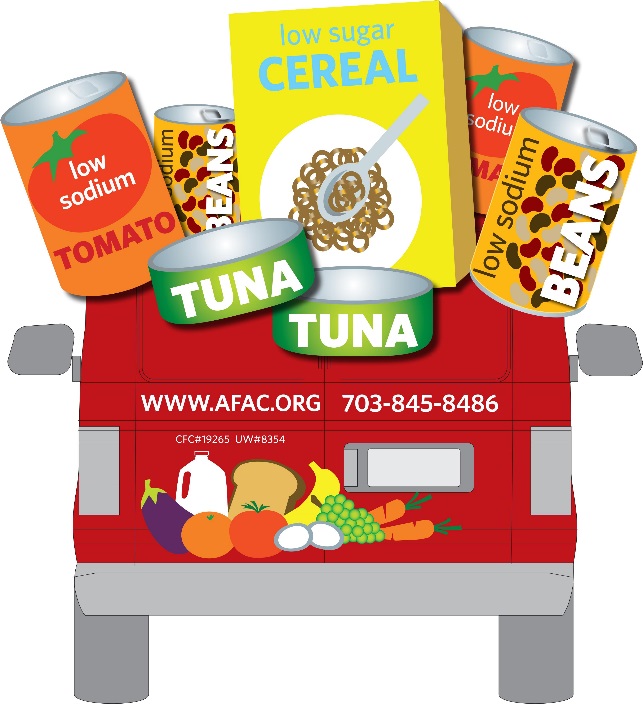 THE ITEMS WE NEED MOST ARE:*Low sodium & low sugar preferred. *No glass please!Canned Tomato  
(diced, tomato, and sauce)Canned SoupsCanned FruitPeanut Butter (in plastic jars)PastaLow Sugar CerealThank you so much for your support!	Learn more at www.afac.org 
Text to give!  Send message: <AFAC> <donation amount> <your name> to 41444